 Regulamin konkursu na najładniejszą kartkę świąteczną pt. „Orszak Trzech Króli”  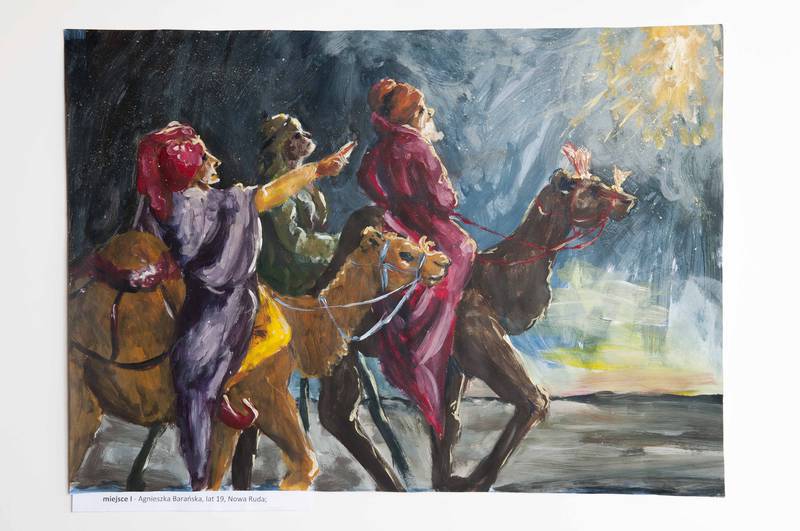 Organizator:  Biblioteka Publiczna w Sędziszowie Młp. wraz z filiami bibliotecznymi w:  Będziemyślu, Borku Wielkim, Czarnej Sędziszowskiej, Górze Ropczyckiej, Kawęczynie, Klęczanach, Zagorzycach. Temat : przedstawienie własnej wizji, nastroju oraz tradycji związanej z obchodami święta Trzech Króli w postaci kartki świątecznej. Cel :propagowanie święta Trzech Króli czyli Objawienia Pańskiego, rozwijanie wyobraźni i wrażliwości artystycznej u dzieci. Uczestnicy:uczniowie szkół podstawowych z terenu gminy Sędziszów MałopolskiKonkurs zostanie przeprowadzony w trzech kategoriach wiekowych: kategoria pierwsza - klasy 0 - IIIkategoria druga -  klasy IV – VIkategoria trzecia – klasy VII - VIIIPonadto w konkursie mogą wziąć udział również dzieci gr. 0 uczęszczające do Przedszkoli Publicznych gminy Sędziszów Małopolski.Warunki konkursu:każdy uczestnik może nadesłać jedną samodzielnie wykonaną kartkę,autorem kartki może być jedna osoba,technika prac jest dowolna, mile widziana kreatywność, oryginalnośćformat – A-5 (połowa kartki A-4).Do pracy należy dołączyć: OŚWIADCZENIE o nazwie: ZGODA RODZICA/ OPIEKUNA PRAWNEGO UCZESTNIKA - podpisują rodzice / opiekunowie prawniKLAUZURA INFORMACYJNA dotycząca ochrony danych osobowych- podpisują rodzice / opiekunowie prawniwypełniony FORMULARZ ZGŁOSZENIOWY uczestnika konkursu umieszczony na odwrocie pracy; wzór: załącznik nr 1Prace bez dołączonych załączników (formularz zgłoszeniowy, oświadczenie, klauzula informacyjna) nie zostaną dopuszczone do udziału w Konkursie.Prace należy dostarczyć osobiście lub przesłać pocztą do Organizatora:z dopiskiem: Konkurs „Orszak Trzech Króli”Termin :prace należy dostarczyć osobiście w w/w bibliotekach lub przesłać pocztą do Organizatora:Biblioteka Publiczna  ul. Fabryczna 4 39-120 Sędziszów Młp.Informacji udzielamy również:tel. 17 283 10 28email: biblioteka@mgoks.plTermin nadesłania prac upływa z dniem 20 grudnia 2018 r.Nagrody i rozstrzygnięcie konkursu:w każdej kategorii wiekowej przyznane zostaną nagrody rzeczowe i dyplomy.Rozstrzygnięcie  konkursu nastąpi w Miejsko-Gminnym Ośrodku Kultury w Sędziszowie Małopolskim, ul. 3-go Maja 36. Organizator powiadomi laureatów konkursu o terminie, miejscu, godzinie uroczystości.Postanowienia ogólne :prace będą oceniane przez  Komisję Konkursową  powołaną przez Organizatora, która przyzna  I, II, III miejsca i wyróżnienia w grupach wiekowych: uczniów klas O – III, klas IV – VI, klas VII - VIII.Kryterium oceny: pomysłowość, staranność, samodzielność wykonania, własna interpretacja, zgodność pracy z Regulaminem.Organizatorzy nie zwracają nadesłanych prac i zastrzegają sobie prawo bezpłatnego publikowania oraz promowania zgłoszonych prac konkursowych.Prace stają się własnością organizatora i zostaną wyeksponowane na wystawie pokonkursowej w Miejsko-Gminnym Ośrodku Kultury w Sędziszowie Małopolskim /Bibliotece Publicznej w Sędziszowie  MałopolskimUdział w konkursie jest równoznaczny z akceptacją Regulaminu oraz wyrażeniem zgody na przetwarzanie danych osobowych uczestnika przez organizatorów dla celów organizacyjnych i promocyjnych konkursu, prac na stronie internetowej biblioteki http://www.biblioteka.mgoks.pl/,   https://mgoks.pl/, https://www.sedziszowtv.pl/ (witrynach powiązanych) oraz w prasie lokalnej.Klauzula informacyjna dotycząca ochrony danych osobowych:Administratorem danych osobowych jest Miejsko – Gminny Ośrodek Kultury w Sędziszowie Małopolskim, ul. 3-go Maja 36, 39 – 120 Sędziszów Małopolski.Inspektor Ochrony Danych Osobowych: Teresa Curzytek,  kontakt: iod@post.pl,  tel. 600808605.        Dane osobowe zbierane są dla potrzeb związanych z organizacją i prowadzeniem zajęć / zajęć bibliotecznych, uczestnictwem w programach, projektach, konkursach i innych uroczystościach organizowanych przez Miejsko – Gminny Ośrodek Kultury w Sędziszowie Małopolskim / Bibliotekę Publiczną w Sędziszowie Małopolskim oraz jej Filie (Filia nr 1 - Biblioteka Publiczna w Będziemyślu, Filia nr 2 - Biblioteka Publiczna w Borku Wielkim, Filia nr 3 - Biblioteka Publiczna w Czarnej Sędziszowskiej, Filia nr 4 - Biblioteka Publiczna w Górze Ropczyckiej, Filia nr 5 - Biblioteka Publiczna w Kawęczynie Sędziszowskim, Filia nr 6 - Biblioteka Publiczna w Klęczanach, Filia nr 7 - Biblioteka Publiczna w Zagorzycach). Dane te będą przetwarzane również w celu wypełnienia obowiązków ciążących na Miejsko-Gminnym Ośrodku Kultury w Sędziszowie Małopolskim, na podstawie powszechnie obowiązujących przepisów prawa w tym na mocy prawa podatkowego i rachunkowego. (Potwierdzenie odbioru nagród).Podstawa prawna przetwarzania danych osobowych: zgoda uczestnika, rodzica / opiekuna prawnego uczestnika - zgodnie z treścią Rozporządzenia Parlamentu Europejskiego i Rady (UE) 2016/679 z dnia 27 kwietnia 2016 r. w sprawie ochrony osób fizycznych w związku z przetwarzaniem danych osobowych i w sprawie swobodnego przepływu takich danych oraz uchylenia dyrektywy 95/46/WE zwanego dalej ,,ogólnym rozporządzeniem o ochronie danych’’ (art. 6 ust. 1 lit. a)” . Dane osobowe podawane są dobrowolnie, jednakże ich podanie jest niezbędne do nabycia prawa uczestnictwa.Dane osobowe nie są przekazywane i nie będą udostępniane żadnym zewnętrznym podmiotom. Dane osobowe będą przechowywane przez okres przydatności wynikającej z wymienionych powyżej celów przetwarzania. Uczestnik ma prawo dostępu do swoich danych osobowych, ich sprostowania, usunięcia lub ograniczenia przetwarzania, a także prawo do cofnięcia zgody w dowolnym momencie bez wpływu na zgodność z prawem przetwarzania, którego dokonano na podstawie zgody przed jej cofnięciem.Użytkownik ma prawo do wniesienia skargi do Prezesa Urzędu Ochrony Danych Osobowych, gdy uzna, że przetwarzanie dotyczących go danych osobowych narusza przepisy ogólnego rozporządzenia o ochronie danych osobowych. Zapraszamy do wzięcia udziału w konkursie, życzymy udanych pomysłów.
